POJASNILA IN NAVODILA OB UVEDBI OBVEZNEGA SAMOTESTIRANJA UČENCEV Kako in kdaj bo samotestiranje učencev potekalo? Samotestiranje bo potekalo po protokolu, ki ga je sprejelo Ministrstvo za zdravje, trikrat tedensko (praviloma vsak ponedeljek, sreda, petek). Prične se v sredo, 17. 11. 2021. Samotestiranje bo potekalo ob nadzoru učiteljev in drugih strokovnih delavcev predvidoma v pričetku 1. šolske ure. Učenci se bodo samotestirali sami, nadzorni bodo samotestiranje zgolj nadzirali. Prosimo vas, da se v naslednjih dneh z otrokom pogovorite o tem, kako samotestiranje poteka, pri čemer vam je lahko v pomoč videoposnetek na naslednji povezavi: https://www.youtube.com/watch?v=Ljc9hG7xsFU. Priporočamo, da otrok samotestiranje ob vaši prisotnosti poskusi tudi sam izvesti že pred pričetkom samotestiranja v šoli. Kdo učencem zagotovi teste za samotestiranje? Teste za samotestiranje učencev se prevzame v lekarnah. Učenci v šolo za namen samotestiranja vsakič s seboj prinesejo svoj test za samotestiranje. Komu ni potrebno opraviti samotestiranja? Če vaš otrok izpolnjuje pogoj PCT, mu ni potrebno opravljati samotestiranja v šoli. V tem primeru starši/skrbniki obvestite razrednika s kratko izjavo po e-pošti. Kako bo šola ukrepala v primeru pozitivnega izvida testa? V primeru pozitivnega izvida testa za samotestiranje šola ravna skladno z navodili NIJZ. Učenca s pozitivnim izvidom se umakne iz oddelka. Šola starše/skrbnike takoj obvesti. Starši/skrbniki v tem primeru v najkrajšem možnem času v šoli prevzamete svojega otroka. Pouk na daljavo – za koga in kako bo potekal? Iz vladnega odloka izhaja, da pouk na daljavo poteka za tiste učence, ki ne izpolnjujejo pogoja PCT in se njihovi starši/skrbniki ne odločijo za samotestiranje v šoli. Starši/skrbniki, ki boste sprejeli to odločitev, prosimo ne pozabite na odjavo šolske prehrane. Pouk na daljavo se bomo trudili izvajati čim kvalitetnejše, bo pa to odvisno od objektivnih okoliščin. Podrobnejše informacije glede navodil, gradiv in povezav do morebitnih videokonferenc za učence, ki se bodo šolali na daljavo, boste prejeli v torek, 16. 11. 2021. Osnovna šola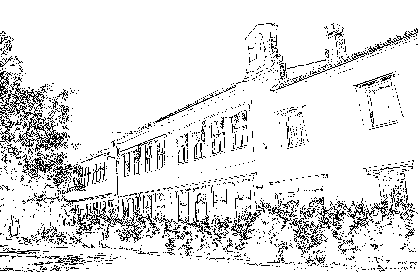 dr. Aleš Bebler - Primož Hrvatini 1376280 AnkaranE-pošta:os.hrvatini@guest.arnes.siTelefon: 05 651 46 70T.R.: 01250 – 6030656119UJP Koper